PRILOG I – Ponudbeni list            	PRILOG II – TroškovnikPRILOG III – Popis usluga pruženih u godini u kojoj je započeo postupak javne nabave i   tijekom 3 (tri) godine koje prethode toj godini (2021. – 2023.)                        PRILOG IV – Popis tehničke opreme              PRILOG V – Popis stručnog osoblja              PRILOG VI – Izjava o dostavi jamstva za uredno ispunjenje ugovoraPRILOG I: PONUDBENI LISTProučili smo poziv za nadmetanje, kao i ostale dokumente i podatke koje nam je naručitelj stavio na raspolaganje, te smo spremni prihvatiti i prema tim uvjetima izvršiti za iznos:Ponudi prilažemo:PRILOG II. TROŠKOVNIKTROŠKOVNIKU _____________, _________ godine                                                                                                                                                         										         Ponuditelj:                                                                                      M.P.               _________________________     PRILOG III. POPIS USLUGA PRUŽENIH  U GODINI U KOJOJ JE ZAPOČEO POSTUPAK JAVNE NABAVE I TIJEKOM 3 (TRI) GODINE KOJE PRETHODE TOJ GODINI (2021. - 2023.)U _________, ____________. godine                                                                                                                            Ponuditelj:                                                                            M.P.                       ____________________________                                                                                                                      (ime, prezime i potpis)PRILOG IV. POPIS TEHNIČKE OPREMEIZJAVA GOSPODARSKOG SUBJEKTA O RASPOLAGANJU S TRAŽENOM TEHNIČKOM OPREMOMkojom izjavljujemo da raspolažemo s minimalno dva (2) teretna vozila za prijevoz opreme, uređaja i terenskih ekipa, za pristup teško dostupnim površinama, dva (2) ULV uređaja za hladno zamagljivanje za adulticidnu dezinsekciju komaraca volumena minimalno 50 litara, dva (2) uređaja za toplo zamagljivanje (za dezinsekciju kanalizacije i adulticidnu dezinsekciju komaraca na specifičnim lokalitetima), volumena minimalno 5 litara, jednaom (1) bespilotnom letjelicom (dron) za aplikaciju larvicida/insekticida, osobnom zaštitnom opremom za svakog izvoditelja (gumene čizme, rukavice otporne na kemikalije), dovoljnim količinama ostale potrebne opreme za svakog izvoditelja, a koji su na raspolaganju za izvršenje predmetne usluge, kako slijedi: ________________________________________________________________________                                                          (tip i marka vozila) ________________________________________________________________________ (tip i marka vozila) ________________________________________________________________________(dron) ________________________________________________________________________                   (ostala oprema) ________________________________________________________________________(ostala oprema) ________________________________________________________________________(ostala oprema)________________________________________________________________________(ostala oprema) U ______________________, __________  godine.                                                                                                                       Ponuditelj:                                                                            M.P.                    ____________________________                                                                                                  Ovlaštena osoba za zastupanje PonuditeljaPRILOG V. POPIS STRUČNIH IZVODITELJA I AUTONOMNIH EKIPAPOPIS STRUČNIH IZVODITELJA KOJEI PROVODE USLUGE IZ PREDMETA NABAVE Ponuditelj se obvezuje da će gore poimence navedene osobe sudjelovati u izvršenju ugovora, a u slučaju izmjena pravovremeno će o istom obavijestiti Naručitelja i dostaviti dokumentaciju sukladnu Pozivu. Broj autonomnih ekipa osiguranih za izvršenje predmeta nabave ________.U __________________, _____________ godine                                                                                                                        Ponuditelj:                                                                            M.P.                    ____________________________                                                                                                  Ovlaštena osoba za zastupanje PonuditeljaPRILOG VI. IZJAVA O DOSTAVI JAMSTVA ZA UREDNO ISPUNJENJE UGOVORAIZJAVA O DOSTAVI JAMSTVA ZA UREDNO ISPUNJENJE UGOVORAPONUDITELJ1:Naziv: _______________________________________________________________Adresa: ______________________________________________________________OIB: ________________________________________________________________Osoba ovlaštena za zastupanje gospodarskog subjekta daje sljedećuI Z J A V UJa, ___________________________________________________________(Ime i prezime, OIB i datum rođenja ovlaštene osobe)odgovorno izjavljujem da će Ponuditelj(Naziv i sjedište gospodarskog subjekta)ukoliko naša ponuda bude prihvaćena kao najpovoljnija i odabrana za sklapanje ugovora o nabavi robe, a po postupku jednostavne nabave, nabave Opremanje Područnog odjela dječjeg vrtića „Potočnica“ u Starom Gracu.dostaviti jamstvo za uredno ispunjenje ugovora u obliku zadužnice ili bjanko zadužnice  (jedne ili više njih) popunjene i ovjerene sukladno Pravilniku o obliku i sadržaju zadužnice („Narodne novine“ broj 115/12, 82/17. i 154/22) odnosno Pravilniku o obliku i sadržaju bjanko zadužnice („Narodne novine“ broj 115/12, 82/17. i 154/22);da će zadužnica iz točke 1. ove izjave biti s naznakom najvišeg iznosa kojim će biti pokriveno 10 (deset) posto ugovorenog iznosa (bez PDV-a);da će zadužnica iz točke 1. ove izjave biti predana na dan potpisa ugovora ili najkasnije u roku od 8 (osam) dana od dana obostranog potpisivanja ugovora, a sve s rokom valjanosti teda je Ponuditelj suglasan da se zadužnica iz točke 1. ove Izjave protestira (naplati) u slučaju povrede ugovornih obveza po Ponuditelju.                                        M.P.                                                  _________________________						                    (Ime i prezime ovlaštene osobe)2_____________, _______ 2023. godine                       _____________________________						                 (Vlastoručni potpis ovlaštene osobe)1 U slučaju zajednice ponuditelja navode se podaci nositelja zajedničke ponude koji je takvim određen Izjavom o zajedničkoj ponudi koja se prilaže ponudi.2 U slučaju zajednice ponuditelja potpisuje ovlaštena osoba nositelja zajedničke ponude (člana ovlaštenog za komunikaciju s  Naručiteljem) koji je takvim određen Izjavom o zajedničkoj ponudi.Naručitelj: GRAD ILOKEvidencijski broj nabave:25/2024Predmet nabave:USLUGA DEZINSEKCIJE NA PODRUČJU GRADA ILOKA – 2024.Ponuditelj:Broj ponude:PONUDBENI LIST za nabavu usluge: USLUGA DEZINSEKCIJE NA PODRUČJU GRADA ILOKA – 2024.PODACI O PONUDITELJUPODACI O PONUDITELJUnaziv sjedište adresa OIB (ili nacionalni identifikacijski broj prema zemlji sjedišta gospodarskog subjekta, ako je primjenjivo)broj računanavod o tome je li ponuditelj u sustavu PDV-a  adresa za dostavu pošteadresa e-poštekontakt osoba ponuditeljabroj telefonabroj telefaksaCIJENA PONUDECIJENA PONUDEcijena ponude bez PDV-aeuraPDVeuracijena s PDV-omeurarok valjanosti ponude60 dana od dana otvaranja ponudamjesto i datum r.br.naziv dokumenta1.2.3.4.5.6.7.8.9.10.11.12.13.14.15.16.tiskano upisati ime i prezime ovlaštene osobe ponuditeljaM.P.potpis ovlaštene osobeNaručitelj: GRAD ILOKEvidencijski broj nabave:25/2024Predmet nabave:USLUGA DEZINSEKCIJE NA PODRUČJU GRADA ILOKA – 2024.Ponuditelj:Broj ponude:Rb.Opis stavkeOpis stavkeJedinica mjereJedinica mjereKoličinaJedinična cijena 
(u EUR bez PDV-a)Ukupna cijena
(u EUR bez PDV-a)Suzbijanje ličinki komaraca u poplavnom području uz Dunav na području Grada Iloka6 x 100 ha – tretman dronomSuzbijanje ličinki komaraca u poplavnom području uz Dunav na području Grada Iloka6 x 100 ha – tretman dronomhaha600Suzbijanje ličinki komaraca u kanalima 6 x 10 kmSuzbijanje ličinki komaraca u kanalima 6 x 10 kmkm km 60Suzbijanje odraslih komaraca sa zemlje 2 x 840 haSuzbijanje odraslih komaraca sa zemlje 2 x 840 hahaha1680Suzbijanje odraslih komaraca izvan naseljenih mjesta i na zelenom pojasu uz rijeku Dunav – tretman dronom 2 x 100 ha Suzbijanje odraslih komaraca izvan naseljenih mjesta i na zelenom pojasu uz rijeku Dunav – tretman dronom 2 x 100 ha haha200Ukupno (bez PDV-a):Ukupno (bez PDV-a):Ukupno (bez PDV-a):Iznos PDV-a:Iznos PDV-a:Iznos PDV-a:Ukupno (s PDV-om):Ukupno (s PDV-om):Ukupno (s PDV-om):Naručitelj: GRAD ILOKEvidencijski broj nabave:25/2024Predmet nabave:USLUGA DEZINSEKCIJE NA PODRUČJU GRADA ILOKA – 2024.Ponuditelj:Broj ponude:POPIS USLUGA PRUŽENIH U GODINI U KOJOJ JE ZAPOČEO POSTUPAK JAVNE NABAVE I TIJEKOM 3 (TRI) GODINE KOJE PRETHODE TOJ GODINI (2021. – 2023.)POPIS USLUGA PRUŽENIH U GODINI U KOJOJ JE ZAPOČEO POSTUPAK JAVNE NABAVE I TIJEKOM 3 (TRI) GODINE KOJE PRETHODE TOJ GODINI (2021. – 2023.)POPIS USLUGA PRUŽENIH U GODINI U KOJOJ JE ZAPOČEO POSTUPAK JAVNE NABAVE I TIJEKOM 3 (TRI) GODINE KOJE PRETHODE TOJ GODINI (2021. – 2023.)POPIS USLUGA PRUŽENIH U GODINI U KOJOJ JE ZAPOČEO POSTUPAK JAVNE NABAVE I TIJEKOM 3 (TRI) GODINE KOJE PRETHODE TOJ GODINI (2021. – 2023.)POPIS USLUGA PRUŽENIH U GODINI U KOJOJ JE ZAPOČEO POSTUPAK JAVNE NABAVE I TIJEKOM 3 (TRI) GODINE KOJE PRETHODE TOJ GODINI (2021. – 2023.)Ponuditelj: __________________________________Ponuditelj: __________________________________Ponuditelj: __________________________________Ponuditelj: __________________________________Ponuditelj: __________________________________RbNaziv i opis pružene uslugeVrijednost usluge/ugovoraPeriod pružanja usluge(datum početka – datum završetka usluge)Naziv drugeugovorne strane (nositelja projekta) i kontakt podaciNaručitelj: GRAD ILOKEvidencijski broj nabave:25/2024Predmet nabave:USLUGA DEZINSEKCIJE NA PODRUČJU GRADA ILOKA – 2024.Ponuditelj:Broj ponude:Naručitelj: GRAD ILOKEvidencijski broj nabave:25/2024Predmet nabave:USLUGA DEZINSEKCIJE NA PODRUČJU GRADA ILOKA – 2024.Ponuditelj:Broj ponude:R.br.Ime i prezime, funkcija, obrazovne i stručne kvalifikacijeNaručitelj: GRAD ILOKEvidencijski broj nabave:25/2024Predmet nabave:USLUGA DEZINSEKCIJE NA PODRUČJU GRADA ILOKA – 2024.Ponuditelj:Broj ponude: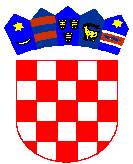 